SUPPORTTING INFORMATIONBinding of calcium and magnesium ions to chromophoric dissolved organic matter (CDOM): A combination of steady-state and time-resolved fluoresce studyJuan Liu, Ruiya Zhou and Xu Zhang*Department of Environmental Science, School of Resources and Environmental Science, Wuhan University, Wuhan, 430079, P.R. China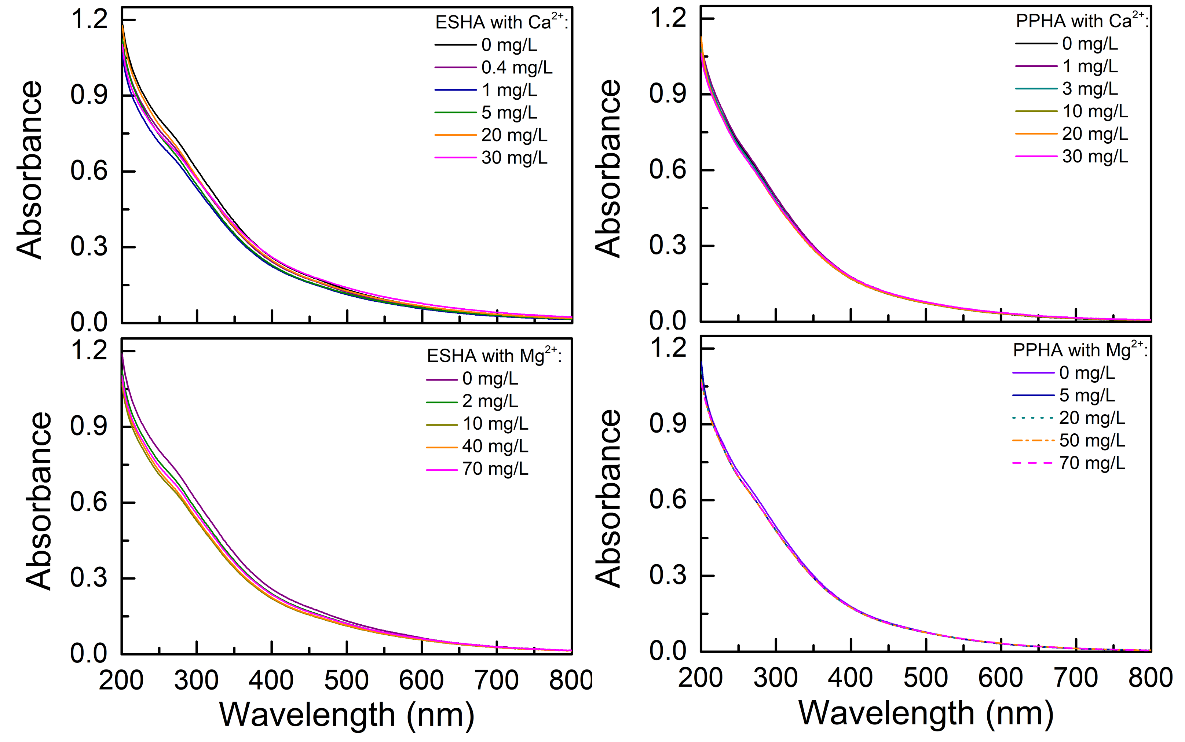 Figure S1. Absorption spectra of ESHA and PPHA (10 mg C/L) in the presence of Mg2+ and Ca2+.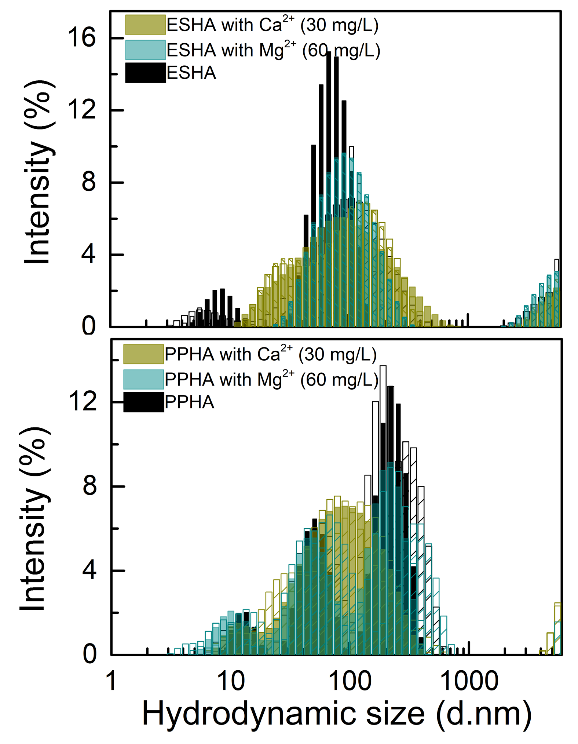 Figure S2. Effects of Ca2+ or Mg2+ on the hydrodynamic size of ESHA (60 mg C/L) and PPHA (100 mg C/L) aqueous solution (pH 7.5).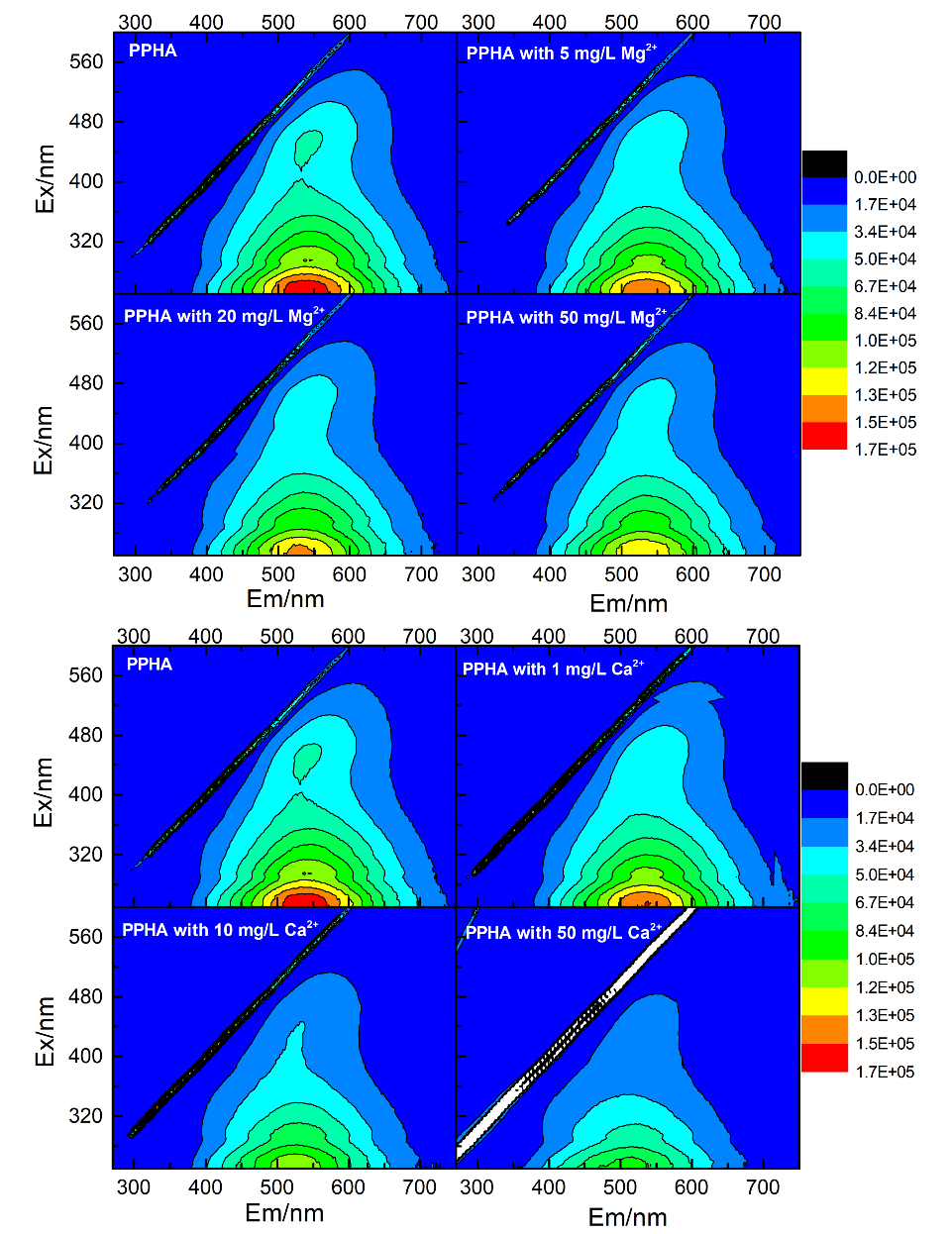 Figure S3. Effects of Mg2+ or Ca2+ on the EEM spectra of PPHA (10 mg C/L) aqueous solution.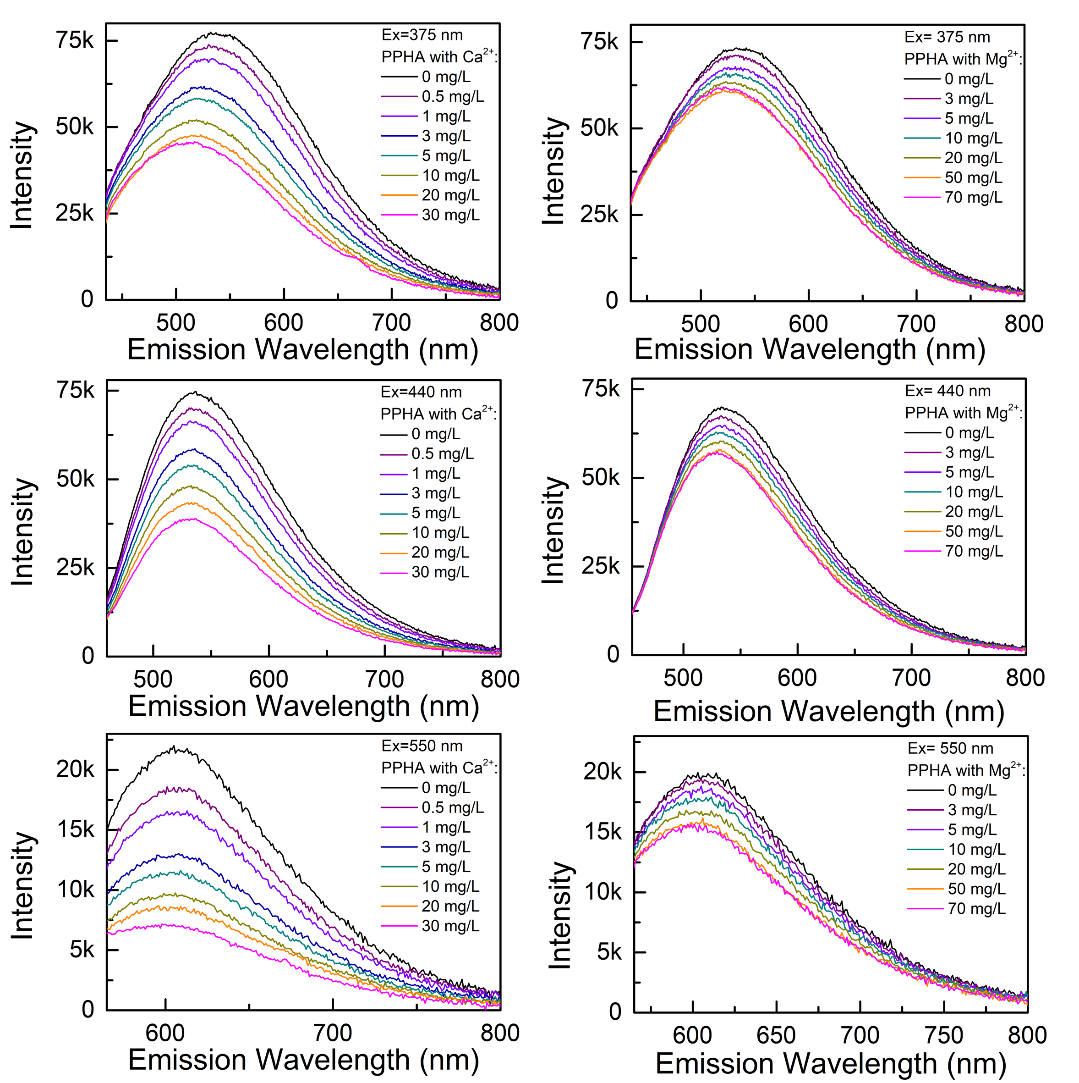 Figure S4. Effects of Mg2+ or Ca2+ on the steady-state fluorescence spectra of PPHA (10 mg C/L) aqueous solution at excitation of 375, 440, and 550 nm.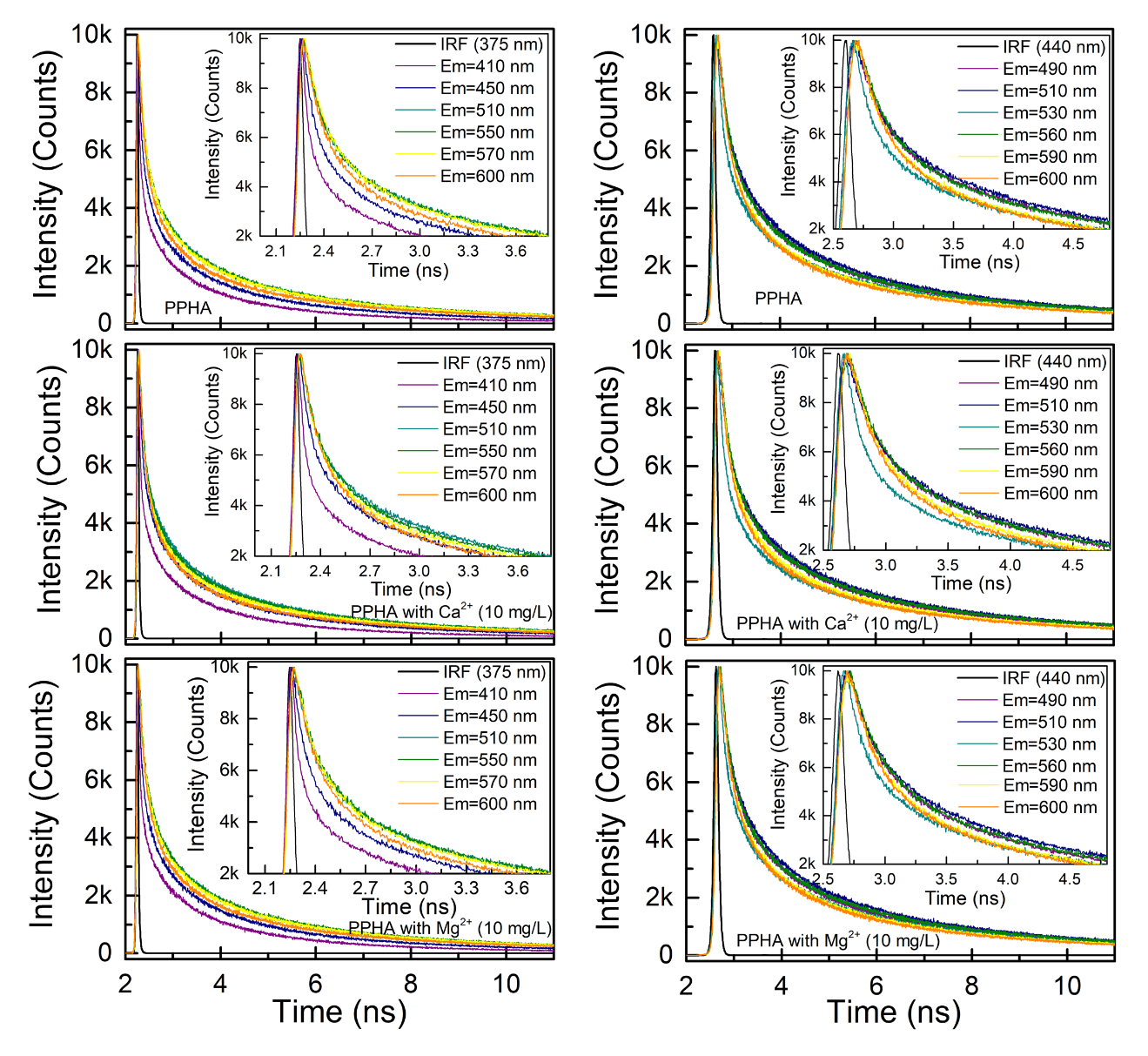 Figure S5. Effects of Mg2+ (10 mg/L) and Ca2+ (10 mg/L) on the time-resolved fluorescence spectra of PPHA (10 mg C/L) aqueous solution at excitation of 375 and 440 nm.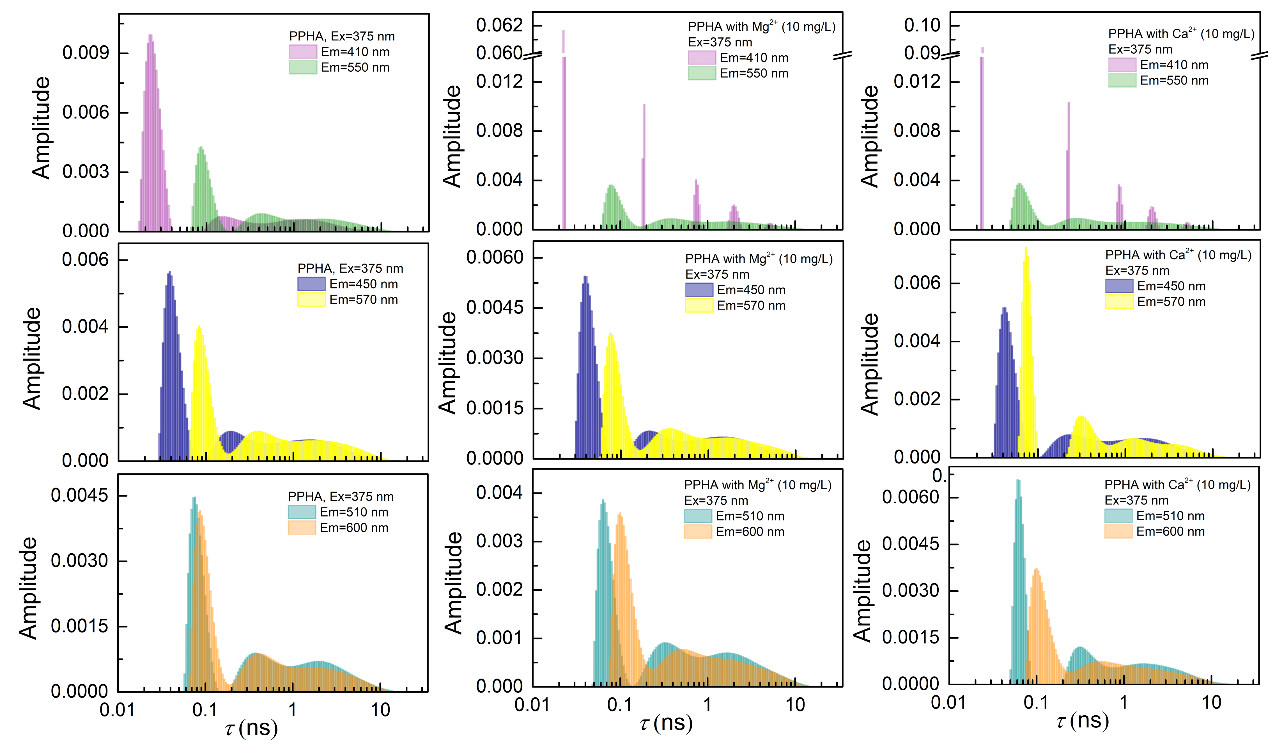 Figure S6. Lifetime distributions for emission decays of PPHA (10 mg C/L) aqueous solution at excitation of 375 and 440 nm, Mg2+ (10 mg/L), Ca2+ (10 mg/L).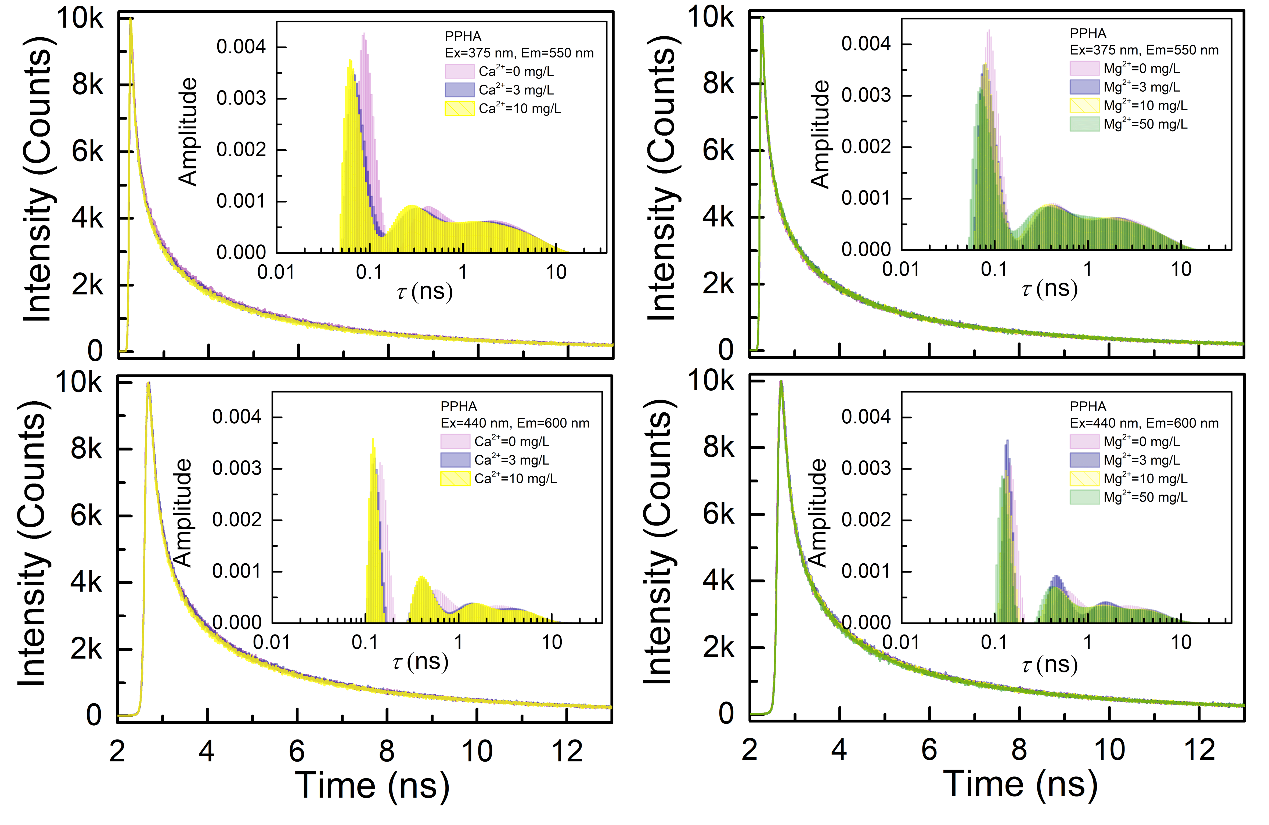 Figure S7. Effects of Mg2+ or Ca2+ concentrations on the lifetime distributions for emission decays of PPHA (10 mg C/L) aqueous solution at excitation of 375 nm.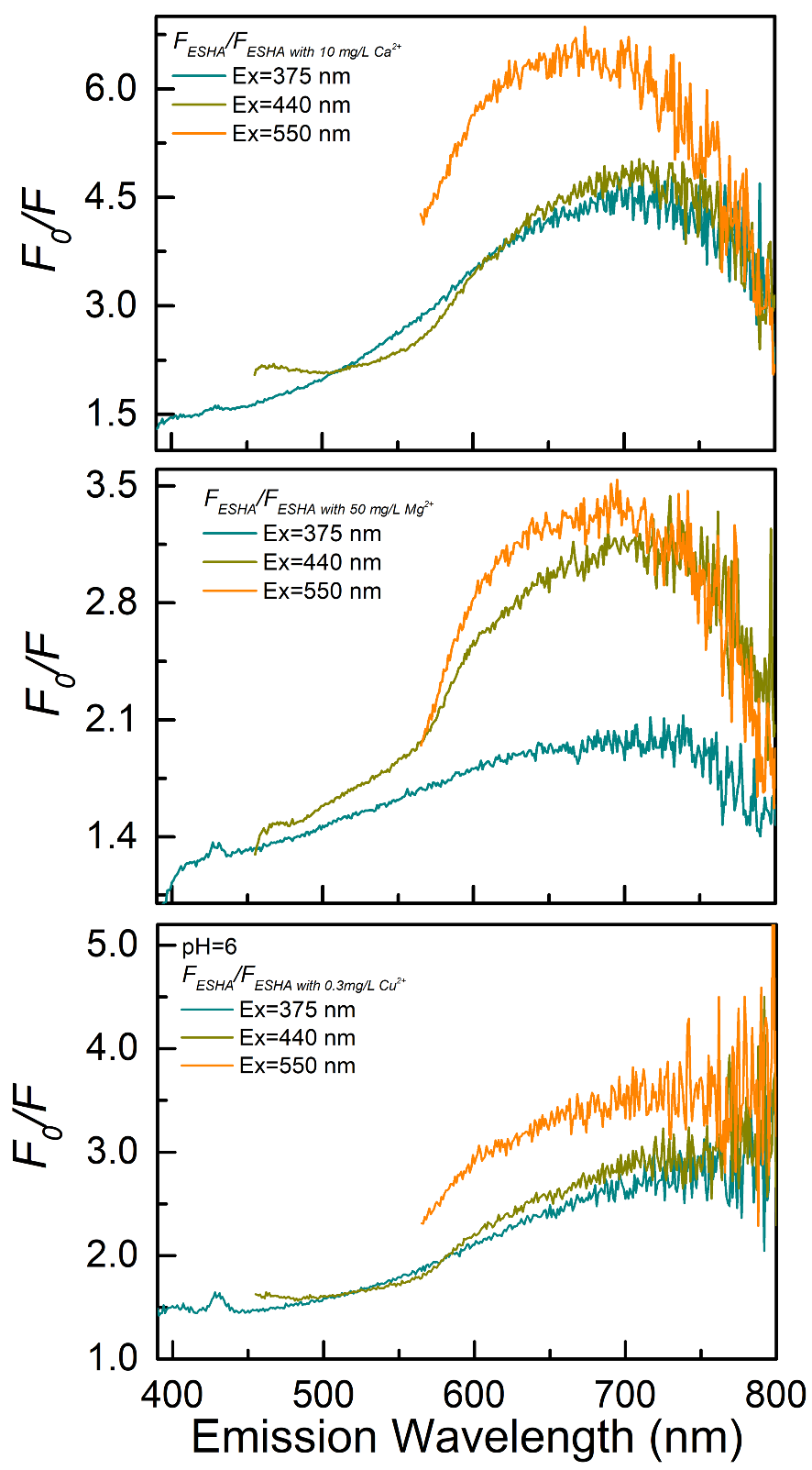 Figure S8. Effects of excitation and emission wavelength on the fluorescence quenching of ESHA (10 mg C/L) aqueous solution by Mg2+, Ca2+, and Cu2+.